Муниципальное автономное общеобразовательное учреждение«Комсомольская средняя общеобразовательная школа»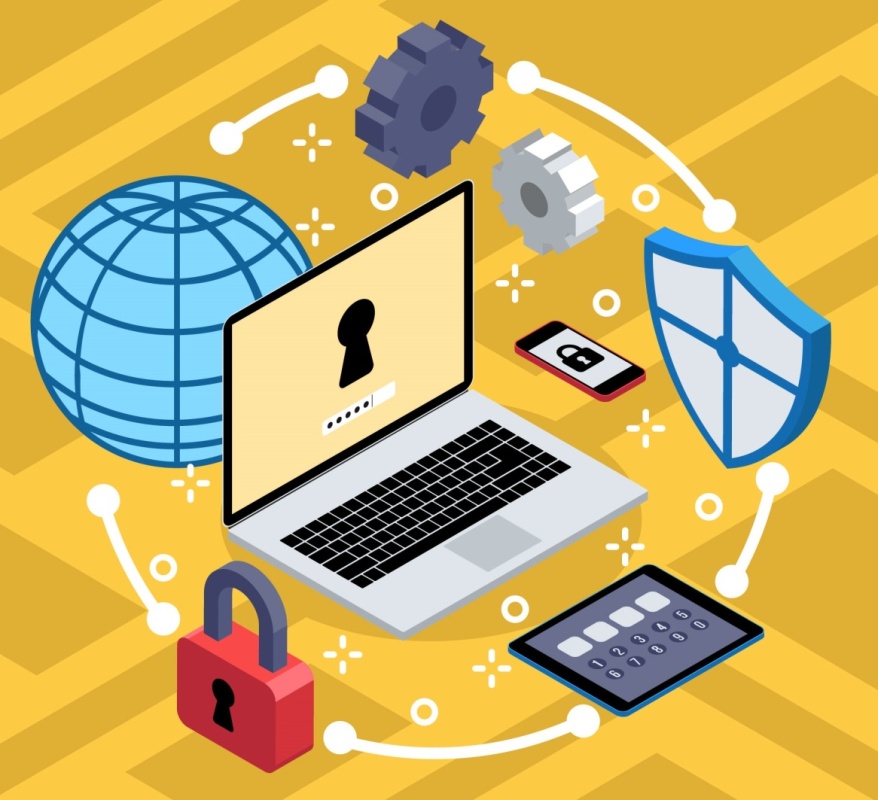 Программа по обеспечению информационной безопасности образовательной среды на примереМАОУ «Комсомольская СОШ»«Информационная грамотность»п. КомсомольскийОсновное содержание сборника составляет программа по обеспечению информационной безопасности образовательной среды образовательной организации.Материалы, включенные в сборник актуальны для общеобразовательных учреждений.Материалы сборника адресованы руководителям ОО, учителям.Составители: Шахова И.Д., директор МАОУ «Комсомольская СОШ»Панова Е.Н., заместитель директора по воспитательной работе МАОУ «Комсомольская СОШ», руководитель Центра инновационного опытаКоголь И.Ю. учитель информатики МАОУ «Комсомольская СОШ»Компьютерная верстка: Панова Е.Н.ПАСПОРТ ПРОГРАММЫПО ОБЕСПЕЧЕНИЮ ИНФОРМАЦИОННОЙ БЕЗОПАСНОСТИ ОБРАЗОВАТЕЛЬНОЙ СРЕДЫ МАОУ «КОМСМОЛЬСКАЯ СОШ»«ИНФОРМАЦИОННАЯ ГРАМОТНОСТЬ»Пояснительная запискаПроблема обеспечения информационной безопасности детей в информационно-телекоммуникационных сетях становится все более актуальной в связи с существенным возрастанием численности несовершеннолетних пользователей. В современных условиях развития общества компьютер стал для ребенка и «другом» и «помощником» и даже «воспитателем», «учителем». Всеобщая информатизация и доступный высокоскоростной Интернет уравнял жителей больших городов и малых деревень в возможности получить качественное образование и стал неотъемлемой частью нашей повседневной жизни.    Использование  Интернета  в  образовательных  учреждениях  и  дома  расширяет информационное  образовательное    пространство  обучающегося  и  позволяет  повысить эффективность обучения.  Доступ учащихся к информационным  ресурсам сети Интернет дает возможность школьникам пользоваться основным и дополнительным учебным материалом, необходимым  для  обучения  в  школе,  выполнять  домашние  задания,  самостоятельного обучаться.  Благодаря  таким  ресурсам  у  школьников  появляется  возможность  узнавать  о проводимых  олимпиадах,  конкурсах  и  принимать  в  них  активное  участие.   Использование Интернета  в  работе  с  детьми  и  в  работе  школы  достаточно  обширно:   использование электронной почты;использование сайтов социальных сетей и обмен текстовыми сообщениями в мессенджерах;поиск в сети нужной информации;  создание собственных школьных  веб-страниц, сайтов;   использование Интернет ресурсов для дистанционного обучения (учебные материалы, которые могут быть представлены как в виде простейших учебников (электронных текстов), так и в виде сложных интерактивных систем, компьютерных моделей, виртуальных учебных сред и т.д.);рассылка  и/или  размещение  материалов  (нормативные  документы, локальные акты, новости, методические, дидактические материалы  и т.д.)ответы на типичные вопросы;  получение  («скачивание»)  небольших  обучающих  программ  по  разным  предметам;  совместные проекты школьников (и учителей) разных школ.  Однако использование Интернета в образовательной деятельности таит в себе много опасностей, существует ряд аспектов, негативно влияющих  на физическое, моральное, духовное здоровье подрастающего поколения, порождающих проблемы в поведении у психически неустойчивых школьников, представляющих для детей угрозу.  «Зачастую дети принимают все, что видят по телевизору и в Интернете, за чистую монету. В силу возраста, отсутствия жизненного опыта и знаний в области медиаграмотности они не всегда умеют распознать манипулятивные техники, используемые при подаче рекламной и иной информации, не анализируют степень достоверности информации и подлинность ее источников. Мы же хотим, чтобы ребята стали полноценными гражданами своей страны  – теми, кто может анализировать и критически относиться к информационной продукции. Они должны знать, какие опасности подстерегают их в сети и как их избежать» (П.А.Астахов, уполномоченный при Президенте РФ по правам ребенка, 2015г.).  По статистическим  данным  на  сегодняшний  день  в  России  насчитывается  от  8  до10  млн. интернет-пользователей  в  возрасте  до  14  лет.  Две  трети  детей  выходят  в  глобальную  сеть самостоятельно, без присмотра родителей и педагогов.  Примерно 40% школьников посещают веб-страницы  нежелательного  и  запрещенного содержания. У многих развивается интернет-зависимость и игромания.  Обеспечение государством информационной безопасности детей, защита их физического, умственного и нравственного развития во всех аудиовизуальных медиа-услугах и электронных СМИ  –  требование международного права (Рекомендации Европейского Парламента и Совета ЕС от 20.12.2006 о защите несовершеннолетних и человеческого достоинства в Интернете, Решение Европейского парламента и Совета № 276/1999/ЕС о принятии долгосрочного плана действий Сообщества по содействию безопасному использованию Интернета посредством борьбы с незаконным и вредоносного содержимого в рамках глобальных сетей). Программа по созданию безопасной информационной среды «Информационная грамотность»Согласно российскому законодательству информационная безопасность детей  –  это состояние защищенности детей, при котором отсутствует риск, связанный с причинением информацией, в том числе распространяемой в сети Интернет, вреда их здоровью, физическому, психическому, духовному и нравственному развитию (Федеральный закон от 29.12.2010 № 436-ФЗ «О защите детей от  информации, причиняющей вред их здоровью и развитию»). Преодолеть нежелательное воздействие компьютера возможно только совместными усилиями учителей, родителей и самих школьников.  Согласно Концепции  информационной безопасности  детей, утвержденной  распоряжением Правительства Российской Федерации от 2 декабря 2015 г. № 2471-р», обеспечение информационной безопасности должно строиться на следующих принципах: признание детей равноправными участниками процесса формирования информационного общества в Российской Федерации;  ответственность государства за соблюдение законных интересов детей в информационной сфере;  необходимость формирования у детей умения ориентироваться в современной информационной среде;  воспитание у детей навыков самостоятельного и критического мышления;  развитие государственно-частного партнерства в целях обеспечения законных интересов детей в информационной среде;  повышение эффективности сотрудничества представителей средств массовой информации и массовых коммуникаций и государственных органов в интересах защиты детей от информации, способной причинить вред их здоровью и развитию;  обучение детей медиаграмотности;  поддержка творческой деятельности детей в целях их самореализации в информационной среде;  создание условий для формирования в  информационной среде благоприятной атмосферы для детей вне зависимости от их социального положения, религиозной и этнической принадлежности;   взаимодействие различных ведомств при реализации стратегий и программ в части, касающейся обеспечения информационной безопасности детей; обеспечение широкого доступа детей к историческому и культурному наследию России через использование современных средств массовых коммуникаций;  открытость и взаимодействие с другой информационной культурой и традициями, формирование у детей объективного представления о российской культуре как неотъемлемой части мировой цивилизации. Данная программа рассчитана на  период  2018-2023 годы. Работа с обучающимися должна вестись в зависимости от возрастных особенностей: начальное звено (2-4 класс), среднее (5-9 класс) и старшее (10-11 класс). На каждом этапе необходимы специальные формы и методы обучения в соответствии с возрастными особенностями.  Для организации безопасного доступа к сети Интернет в МАОУ «Комсомольская СОШ» созданы следующие условия:В образовательном учреждении разработаны и утверждены:Правила использования сети Интернет в МАОУ «Комсомольская СОШ» (приложение 2.1);Регламент доступа к информации в сети Интернет (Приложение 2.2);Инструкция для педагогических сотрудников о порядке действий при осуществлении контроля за использованием МАОУ «Комсомольская СОШ» сети Интернет (приложение 2.3);Классификатор информации, не имеющей отношения к образовательному процессу (приложение 2.4);Регламент работы с электронной почтой в МАОУ «Комсомольская СОШ» (приложение 2.5);Инструкция по организации антивирусной защиты в МАОУ «Комсомольская СОШ» (приложение 2.6);Положение о сайте МАОУ «Комсомольская СОШ» (приложение 2.7);Контроль использования учащимися сети Интернет осуществляется с помощью программно-технических средств и визуального контроля.На официальном сайте школы  http://koms-school.ru/wordpress/?page_id=3500 создан раздел для обучающихся и родителей «Информационная безопасность»; данный раздел рассказывает сотрудникам, обучающимся и их родителям о политике образовательного учреждения в сфере информационной безопасности. Содержит сведения о законах, проектах по повышению информационной грамотности, советы о том, как пользоваться компьютером и интернетом безопасно, сохранять свои персональные данные и не стать жертвой интернет - мошенников. Имеет подразделы:Локальные нормативные акты в сфере обеспечения информационной безопасности обучающихся;Нормативное регулирование;Педагогическим работникам;Обучающимся;Родителям (законным представителям) обучающихся;Детские безопасные сайты.4. Ежегодно проводится Неделя безопасности в сети Интернет. Механизм реализации программыБезопасность детей – одна из главных задач цивилизованного общества, поэтому обеспечивать безопасность детей в Интернете должны все, кто причастен к этому обществу.Контроль за использованием учащимися сети Интернет осуществляется с помощью программно-технических средств и визуального контроля.Контроль за учащимися в сети Интернет осуществляют:во время проведения занятий – преподаватель, проводящий занятие;во время использования сети Интернет для свободной работы учащихся - лицо, назначенное приказом директора школы по вопросам регламентации доступа к информации в Интернете.Данные лица обладают необходимой квалификацией и знаниями в области информационных технологий.Для решения вопросов безопасности Интернета в школе организован технический контроль, ведется профилактическая работа с обучающимися и их родителями, доступны информационные ресурсы для всех участников образовательного процесса (рис. 1).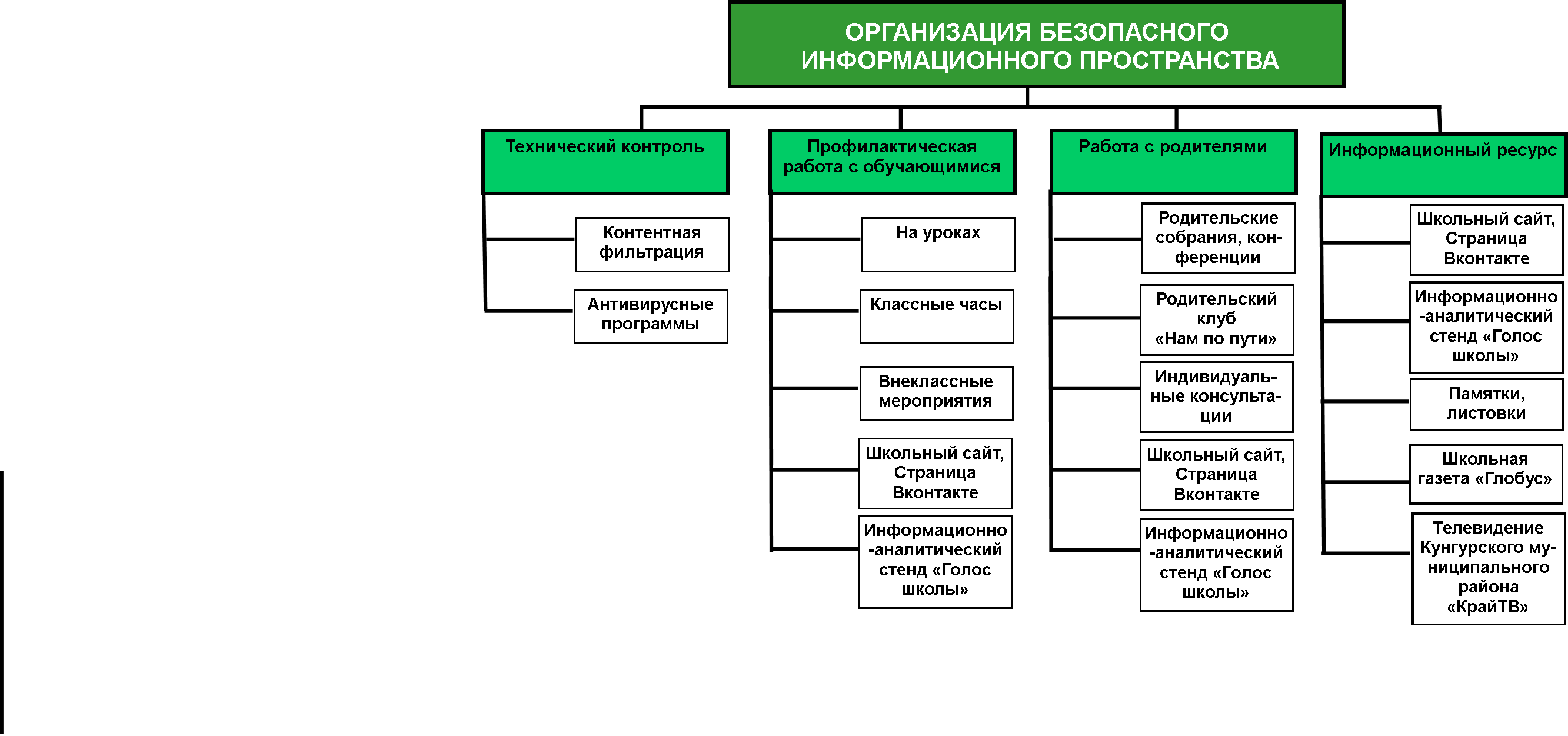 Технический контрольЧтобы ограничить доступ учащихся к информации, которая может оказать на них негативное воздействие, в школе установлена специальная система фильтрации Интернет-Цензор (приложение 3.1), исключающая доступ к такой информации. Программой блокируется доступ к сайтам, содержащим материалы, которые определены как опасные. С помощью технологии фильтров и блокировки можно ограничить список собеседников, с которыми дети общаются через Интернет (приложение 3.2). Тем не менее, нет компьютерных программ, способных полностью защитить ребенка от доступа к нежелательной информации, поэтому с помощью программы iTalc осуществляется удаленный визуальный контроль за работой обучающихся на компьютерах, при необходимости можно удаленно перехватить управление компьютером, отключить или заблокировать программы или компьютер в целом.Антивирусный пакет Comodo Internet Security, установленный на все компьютеры и настройки браузера, также позволяют ограничить доступ юных пользователей Интернета к нежелательному контенту и обеспечить безопасность школьной компьютерной сети.С помощью данного комплекса программ можно организовать доступ в Интернет как по «черным» так и «белым» спискам, в зависимости от ситуации.Профилактическая работа с учащимисяРабота  с  учащимися   проводится  с  учетом  их возрастных особенностей. В начальной школе  –  в виде игр, конкурсов, просмотра видеороликов с последующим обсуждением. В средней школе  –  в виде бесед,  ролевых  игр,  диспутов,  тренингов, круглых столов.  В  старшей  школе  –  в  виде  проектной и исследовательской деятельности,  выпуска информационных листовок, участия в акциях, конкурсах.   Ежегодно  в  нашей  школе  проходит  традиционная  неделя  безопасности в сети Интернет. Программа, посвященная  этой неделе,  включает  в  себя  ряд  мероприятий,  направленных  на  обучение учителей, родителей и детей правилам безопасного пользования сетью Интернет. Это классные часы  по  теме  «Безопасность  в  сети  Интернет» (приложение 3.3, приложение 3.5);  выпускаются  листовки  с  памятками  для учащихся «Безопасность в Интернете», проводится онлайн-тестирование по интернет-безопасности на портале https://ege.yandex.ru/security.   Ежегодно учащиеся нашей школы принимают участие во всероссийской акции «Час кода», а также являются активными участниками «Единого урока по безопасности в сети Интернет» и квеста «Сетевичок».Профилактическая работа с родителямиФормы работы с родителями различны: родительские собрания, конференции, родительский клуб «Нам по пути», индивидуальные беседы и консультации. Родители должны понимать, что никто так сильно не отвечает за безопасность детей в Интернете, как сами родители (приложение 3.4). Только они могут полностью контролировать своих детей.Выдержка из аннотации к книге Заряны и Нины Некрасовых «Как оттащить ребенка от компьютера и что с ним делать», вышедшей в издательстве «София»:«Дети и подростки прирастают к розетке тогда, когда реальный мир не может предложить им других полноценных занятий. Не надо бороться с компьютером, борьба не укрепляет семьи. Надо просто понять истинные потребности своих детей - и найти в себе силы и время общаться, играть, слушать их. Просто посмотреть на все (в том числе и на компьютеры, ТВ, мобильник, плеер и прочие розеточные изобретения) глазами детей и подростков. И тогда виртуальный мир станет помощником вашей семье, для чего он, собственно, и предназначен».Информационный ресурсДля достижения положительных результатов необходимо проводить комплексную работу семьи и школы. Именно преподаватели и родители смогут предостеречь детей от возможных опасностей и ошибок. Существует ряд сайтов, посвященных безопасности детей в сети Интернет: http://персональныеданные.дети/, http://rkn.gov.ru/personal-data/, http://сетевичок.рф/,  www.detionline.org,  www.interneshka.net, ресурсы которых оказывают огромную помощь, как взрослым, так и детям. Также информация для родителей и детей по безопасной работе в Интернет размещена на официальном сайте школы, официальной странице Вконтакте «Я учусь в Комсомольской школе», информационно – аналитическом стенде «Голос школы».Таким образом, в школе необходимо регулярно вести работу по формированию безопасной информационной образовательной среды школы, обеспечению информационной безопасности учащихся, использующих Интернет в образовании, и пропаганде безопасного поведения в сети Интернет.Прогноз возможных негативных последствий и способы коррекции, компенсации негативных последствийЗапрет доступа к негативной информации формирует у ребенка желание получить эту информацию во что бы то ни стало. И эту информацию он может получить вне школы и дома у друзей или знакомых. Поэтому очень важно формировать информационную культуру и создать индивидуальную рабочую среду ребенку и в школе и дома с учетом его интересов, сообразно возрастным особенностям и духовным потребностям в рамках общечеловеческих ценностей.Планируемые результатыСистемный подход в решении задач построения в школе безопасной среды для доступа к сети Интернет:обеспечит потребность учителя в постоянном повышении уровня своей квалификации и профессионализма по данному вопросу;поможет родителям грамотно организовать информационное пространство ребенка в семье;совместные усилия педагогов и родителей создадут рабочую среду ребенка и в школе, и дома с учетом его интересов, сообразно возрастным особенностям и духовным потребностям в рамках общечеловеческих ценностей.Будет создана новая медиасреда, соответствующая следующим характеристикам:наличие развитых информационно-коммуникационных механизмов, направленных на социализацию молодого поколения и раскрытие его творческого потенциала;свободный доступ детей к историко-культурному наследию предшествующих поколений;качественный рост уровня медиаграмотности детей;увеличение числа детей, разделяющих ценности патриотизма;гармонизация меж- и внутрипоколенческих отношений;популяризация здорового образа жизни среди молодого поколения;формирование среди детей устойчивого спроса на получение высококачественных информационных продуктов;снижение уровня противоправного и преступного поведения среди детей;формирование у детей уважительного отношения к интеллектуальной собственности и авторскому праву, сознательный отказ от использования «пиратского контента» (Концепция информационной безопасности детей, утвержденная распоряжением Правительства Российской Федерации от 2 декабря 2015 г. № 2471-р). Перспективы дальнейшей работы школы по созданию безопасного Интернет-пространства для участников образовательного процессаФормирование информационной культуры и безопасности – процесс длительный и сложный, но важный и необходимый. Интернет может быть и всемирной энциклопедией, объединяющей информационные ресурсы во всем мире. Задача взрослых (педагогов, родителей) – формирование разносторонней интеллектуальной личности, высокий нравственный уровень которой будет гарантией ее информационной безопасности. А для этого необходимо повышать квалификацию педагогов по вопросам информационной безопасности, чтобы уметь оперативно ориентироваться и ориентировать детей по безопасному поведению в Интернете. Регулярно проводить родительский всеобуч по вопросам кибербезопасности и работать не вдогонку, а на опережение.Перечень приложенийпо обеспечению информационной безопасности образовательной среды МАОУ «Комсомольская СОШ»План мероприятий по обеспечению информационной безопасности и безопасному использованию сети Интернет.Локальные нормативные акты в сфере обеспечения информационной безопасности обучающихся:2.1. Положение о порядке использования сети Интернет;2.2. Инструкция для сотрудников  по вопросам регламентации доступа к информации в сети Интернет;2.3. Инструкция для педагогических работников и сотрудников  о порядке действий при осуществлении контроля использования обучающимися сети Интернет;2.4. Классификатор информации, не имеющей отношения к образовательному процессу;2.5. Регламент работы с электронной почтой;2.6. Инструкция по организации ативирусной защиты;2.7. Положение о сайте школы.Методические материалы по обеспечению информационной безопасности образовательной среды.3.3. Памятки для детей по безопасному поведению в сети Интернет;3.4. Памятка для родителей по управлению безопасностью детей в Интернете;3.5. Подборка детских безопасных сайтов.Список использованной литературыБочаров  М.И. Комплексное обеспечение информационной безопасности школьников. // Применение новых информационных технологий в образовании. 2009.   Доктрина информационной безопасности Российской Федерации (утв. Президентом РФ 09.09.2000 N Пр-1895) // Российская газета, 28.09.2000. № 187.   Коротенков  Ю.Г. Информационная образовательная среда основной школы М.: Академия АйТи, 2011. 152 с. Малых  Т.А. Педагогические условия развития информационной безопасности младшего школьника: автореф. дис. канд. пед. наук. Иркутск, 2008.  Поляков  В.П. Методическая  система  обучения информационной безопасности студентов вузов: автореф. дис.  ... д-ра пед. наук. Н. Новгород. 2006.  Привалов  А.Н.,  Богатырева  Ю.И.    Основные угрозы информационной безопасности субъектов образовательного процесса    // Известия ТулГУ. Гуманитарные науки. Тула, 2012. Вып. 3. С. 427-431.  Саттарова  Н.И. Информационная безопасность школьников в образовательном учреждении: дис. ... канд. пед. наук. СПб., 2003.  Федеральный государственный образовательный стандарт основного общего образования. М.: Просвещение, 2011. 48 с.  Наименование программыИнформационная грамотностьНормативно-правовая база программыФедеральный закон «Об образовании в Российской Федерации» от 29.12.2012 № 273-ФЗ.Федеральный закон от 29.12.2010 № 436-ФЗ «О защите детей от информации, причиняющей вред их здоровью и развитию».Федеральный закон от 27.07.2006 № 152-ФЗ «О персональных данных» Федеральный закон от 27.07.2006 № 149-ФЗ «Об информации, информационных технологиях и о защите информации».Приказ Минкомсвязи России от 16.06.2014 № 161 «Об утверждении требований к административным и организационным мерам, техническим и программно-аппаратным средствам защиты детей от информации, причиняющей вред их здоровью и (или) развитию».Письмо Минобрнауки России от 28.04.2014 № ДЛ-115/03 «О направлении методических материалов для обеспечения информационной безопасности детей при использовании ресурсов сети Интернет».Письмо Минобрнауки России от 14.05.2018 № 08-1184 «О направлении информации» (вместе с «Методическими рекомендациями о размещении на информационных стендах, официальных интернет-сайтах и других информационных ресурсах общеобразовательных организаций и органов, осуществляющих управление в сфере образования, информации о безопасном поведении и использовании сети «Интернет»).Сроки реализации программы2019-2024 гг.Материально-техническое обеспечение учебного процессав школе созданы условия для участников образовательного процесса, имеется компьютерный класс, оборудованный 12 компьютерами с выходом в Интернет;кабинет физики имеет  возможность для дистанционного обучения и тестирования  школьников (10 ноутбуков с выходом в Интернет);26 учебных кабинетов оснащены мультимедийным оборудованием;имеется скоростной выход в Интернет;все компьютеры, используемые в учебном процессе, подключены к Интернету;все компьютеры, используемые в работе администрации, подключены к Интернету;создан и функционирует официальный сайт школы   http://koms-school.ru, страница Вконтакте https://vk.com/komsschool;школа  –  участники проекта «Электронный журнал» (Портал «Образование web 2.0») и ЭПОС-школаЦели и задачи программыЦель - создание благоприятных условий для обеспечения безопасного поведения обучающихся МАОУ «Комсомольская СОШ» в сфере оборота информации.Задачи программы: повысить уровень правовой грамотности обучающихся и родителей по вопросу обеспечения информационной безопасности;выявить факты распространения в информационной сети «Интернет» информации, способной неблагоприятно воздействовать на обучающихся МАОУ «Комсомольская СОШ»;реализовать мероприятия, обеспечивающие эффективную защиту обучающихся от информации, причиняющей вред их здоровью и развитию.Ожидаемые результаты от реализации программыприменение обучающимися методов безопасного информационного поиска с помощью компьютерной техники;понимание и объективная оценка средств массовой информации;формирование умений, связанных с использованием информационных технологий особенно важных в процессе обучения в школе и самообразования;формирование отношения к компьютеру как к инструменту, позволяющему получать знания самостоятельно;получение сведений об информационной безопасности.Возможные рискиЗапрет доступа к негативной информации формирует у ребенка желание получить эту информацию.